Demande de soutien à manifestations scientifiques2020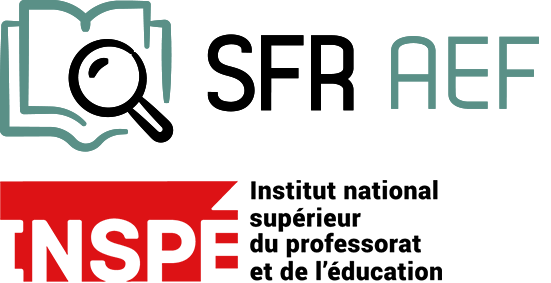 SFR-AEF
Structure Fédérative de Recherche
Apprentissages, Enseignement et FormationAppel  n ° 1 - 2020 – Manifestations scientifiques SFR-AEF Cet appel concerne des manifestations scientifiques se déroulant 
entre février 2020 et juillet 2020Chère(s) Collègue(s), Cher(s) collègue(s)Avant de compléter cette demande de soutien à manifestation scientifique, veuillez noter que :Une manifestation scientifique proposée doit obligatoirement associer au moins deux laboratoires membres de la SFR-AEFUne attention sera portée au rôle de la SFR-AEF : organisatrice ou co-organisatrice, uniquement soutien financier, ainsi qu’à la présence de co-financements ;Une attention sera portée à l’implication de partenaire(s) membre(s) de la SFR-AEF dans la manifestation scientifique proposée ;Une journée pourra être financée à hauteur de 1000 € maximum, modulé en fonction des priorités ci-dessus ;Le porteur de la manifestation scientifique soutenue devra fournir un bilan à l’issue de la manifestation qui sera mis en ligne sur site internet de la SFR-AEF ;Les informations de ce document pourront être publiées sur  le site internet de la SFR-AEFNous transmettrons votre proposition de manifestation scientifique au Conseil de la SFR-AEF pour favoriser les partenariats entre les laboratoires membres fondateurs de la SFR-AEFCalendrier de soumissionRetour des demandes au plus tard le 10 janvier 2020Février 2020 : Traitement en Conseil de la SFR-AEF et envoi des décisions de soutien aux demandes reçues.Manifestation scientifique concernéeIntitulé de la manifestation scientifique :Période prévue :Nombre de jours :Lieu(x) prévu(s) de cette manifestation :Nom(s) et prénom(s) du (des) porteur(s) de cette manifestation (ne peuvent être porteurs que les enseignants-chercheurs ou chercheurs membre de la SFR-AEF) :E-mails (séparés par ; ) Laboratoire(s) d'appartenance  (membre de la SFR-AEF) :Université(s) ou organisme(s) :Thème(s) de la SFR-AEF concerné(s)  Thème 1 : Travail enseignant, didactiques et ingénierie de formation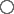  Thème 2: Différentiation des parcours et apprentissages Thème 3: Environnements Informatiques pour les Apprentissages HumainsNature de la manifestation Colloque (appel et diffusion dans communauté ; 2 journées minimum) Journée(s) d’étude ou séminaire Autre L’attestation du / des laboratoire(s) porteur(s) est obligatoire et doit / doivent être jointe(s) au dossier (modèle en PJ)Montant du soutien demandé à la SFR-AEF :__________ eurosMontant du co-financement, le cas échéant :__________ eurosRôle de la SFR-AEF (dans tous les cas la SFR-AEF apporte son label à la manifestation scientifique)  Organisatrice : la manifestation scientifique est entièrement et uniquement organisée sous l’égide d’un ou plusieurs thèmes de la SFR-AEF  Co-organisatrice : la manifestation scientifique est co-organisée sous l’égide d’un laboratoire membre de la SFR-AEF (ou de plusieurs) et de la SFR-AEF Soutien financier uniquement : la SFR-AEF n’est ni organisatrice ni co-organisatrice, elle apparaît comme soutien scientifique à la manifestation.Laboratoires membres de la SFR-AEF impliqués (au moins deux)Partenaire(s) de la SFR-AEF impliqué(s) le cas échéantPrésentation de la manifestation scientifique : thématique abordéeNature du public concerné (Si le public concerne les enseignants en établissement, veuillez en informer le Rectorat => Marie Saint-Michel  marie.saint-michel@ac-toulouse.fr Cela permettra de favoriser la présence de ce type de public)En quoi cette manifestation s’inscrit-elle dans les missions de la SFR-AEF et contribue à leur visibilité ?Comité d’organisation (indiquer les membres de la SFR-AEF et leur(s) affiliation(s)), préciser les personnels rattachés à l’ESPE.----------Comité scientifique (indiquer les membres de la SFR-AEF et leur(s) affiliation(s)), préciser les personnels rattachés à l’ESPE.-----------Demande de soutien logistique éventuel (sous réserve de la disponibilité du personnel SFR-AEF à la période concernée)Autre(s) élément(s) ou demande(s) que vous souhaiteriez porter à la connaissance des experts qui évalueront ce dossierBUDGETSUBVENTION demandée à la SFR-AEF_________ eurosQuel pourcentage du coût total de cette manifestation scientifique la subvention sollicitée à la SFR-AEF représente-t-elle ?___ % du coût total de cette manifestationImportant :Le budget prévisionnel doit impérativement faire apparaître la subvention demandée à la SFR-AEF ainsi que les co-financements sollicités ou acquis ;Les actes ne sont pas éligibles dans le financement de la manifestation scientifique ;Les actes doivent faire l’objet d’une demande spécifique ;Le financement de la manifestation scientifique n’implique pas automatiquement le financement des actes.RECETTESCo-financements (le cas échéant)Droits d'inscriptions (le cas échéant)Tarification.
Veuillez indiquer les catégories de personnes concernées par :Le tarif réduit : L’exonération : Total des droits d'inscriptions prévisionnels________ eurosTotal général des recettes prévisionnelles________ eurosDEPENSESCoût total prévisionnel des déplacements :________ eurosCoût des hébergements :Application obligatoire des textes officiels : Nuitée : frais réels plafonnés à 90 euros par nuitRepas sans restauration administrative : 15.25 euros par repasRepas si existence de restauration administrative : 7.60 euros par repasCoût total prévisionnel des hébergements :________ eurosAutres dépensesRécapitulatif des dépenses prévuesdéplacements : 					€hébergements : 					€repas : 						€autres dépenses : 					€TOTAL GÉNÉRAL DES DÉPENSES : 		€Merci de renvoyer cette demande et les pièces jointes éventuelles à :elisabeth.roux@univ-tlse2.frkarine.duvignau@univ-tlse2.frbenoit.jeunier@univ-tlse2.fr Nom du laboratoireMembres SFR-AEF concernés + Responsable/ Référent Laboratoire 1Laboratoire 2….Nom du partenairePartenaire 1….Directeur.trice/ResponsableNom organismeMontantAcquis 
(Oui, Non, Sollicité)Co-financeur 01….Prix unitaireNombreRecette totaleTarifs réduitsTarifs pleinsExonérésVillePaysNb de personnesNb de joursCoût unitaireCoût totalDéplacement 01Déplacement 02Déplacement 03………….Nombre de nuitsCoût unitaireCoût totalNombre de repasCoût unitairesCoût totalToulouse DescriptionMontant TTCFinanceurs éventuelsAutre 01Autre 02Autre 03…..